ПАМЯТКА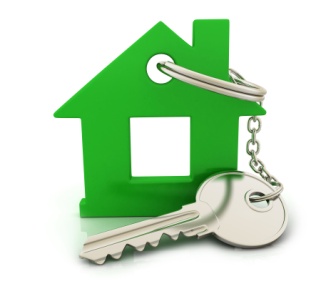 Жилищные права детей-сирот и детей, оставшихся без попечения родителейВсе ли сироты имеют право на получение от государства жилого помещения?Право на получение от государства жилого помещения имеют дети-сироты и дети, оставшиеся без попечения родителей, лица из числа детей-сирот и детей, оставшихся без попечения родителей (лица в возрасте от 18 до 23 лет), лица, которые относились к категории детей-сирот и достигли возраста 23 лет (далее – сироты), в случае, если: -они не являются нанимателями или членами семьи нанимателя жилого помещения по договору социального найма;- у них нет в собственности жилого помещения;-установлен факт невозможности их проживания в ранее занимаемых жилых помещениях.Такие дети включаются в соответствующий список лиц, подлежащих обеспечению жилыми помещениями.В каких случаях устанавливается факт невозможности проживания сироты в имеющемся жилье?Факт невозможности проживания сироты в имеющемся жилье устанавливается в следующих случаях:-в жилом помещении проживают родители, лишенные родительских прав (при наличии вступившего в законную силу решения суда об отказе в принудительном обмене жилого помещения);-среди жильцов есть люди, страдающие тяжелой формой хронических заболеваний из соответствующего перечня;-жилое помещение признано непригодным для проживания;-недостаточная площадь жилого помещения (на одного зарегистрированного в жилом помещении человека приходится площадь меньше учетной нормы).Кто подает заявление о включении в список лиц, подлежащих обеспечению жилыми помещениями (далее – список)?Заявление о включении в список подают:-законные представители детей-сирот, достигших возраста 14 лет, в течение 3 месяцев со дня достижения ими указанного возраста или с момента возникновения оснований предоставления жилых помещений;-сироты, приобретшие полную дееспособность до достижения ими совершеннолетия, если они в установленном порядке не были включены в список до приобретения ими полной дееспособности;-лица из числа детей-сирот, если они в установленном порядке не были включены в список до приобретения ими полной дееспособности до достижения совершеннолетия либо до достижения возраста 18 лет и не реализовали принадлежащее им право на обеспечение жилыми помещениями;лица, которые достигли возраста 23 лет, если они в установленном порядке не были поставлены на учет в качестве нуждающихся в улучшении жилищных условий или нуждающихся в жилых помещениях либо не были включены в список и не реализовали принадлежащее им право на обеспечение жилыми помещениями;-законные представители недееспособных или ограниченных в дееспособности лиц из числа детей-сирот, лиц, которые достигли возраста 23 лет и в установленном порядке не были включены в список и не реализовали принадлежащее им право на обеспечение жилыми помещениями;-органы опеки и попечительства в случае неподачи законными представителями заявления о включении в список детей-сирот.Какие документы прилагаются к заявлению о включении в список?К заявлению о включении в список прилагаются следующие документы:-копия свидетельства о рождении;-копия паспорта гражданина Российской Федерации;-копия договора социального найма жилого помещения или иные документы, подтверждающие право пользования жилым помещением на условиях социального найма (при наличии);-копия документа, подтверждающего полномочия законного представителя;-копия документа, подтверждающего утрату (отсутствие) попечения родителей (единственного родителя);-копия доверенности представителя заявителя, оформленная в порядке, предусмотренном законодательством Российской Федерации;-документы, подтверждающие невозможность проживания в ранее занимаемом жилом помещении, выданные в порядке, установленном законодательством субъекта Российской Федерации.Каков порядок подачи заявления для включения в список?Заявление о включении в список и прилагаемые к нему документы могут быть поданы в уполномоченный орган (орган местного самоуправления, уполномоченную организацию):- лично;- с помощью почтовой связи;- с использованием портала Госуслуг;- с использованием регионального портала государственных и муниципальных услуг (функций) или официального сайта уполномоченного органа в информационно-телекоммуникационной сети «Интернет»;- через должностных лиц МФЦ.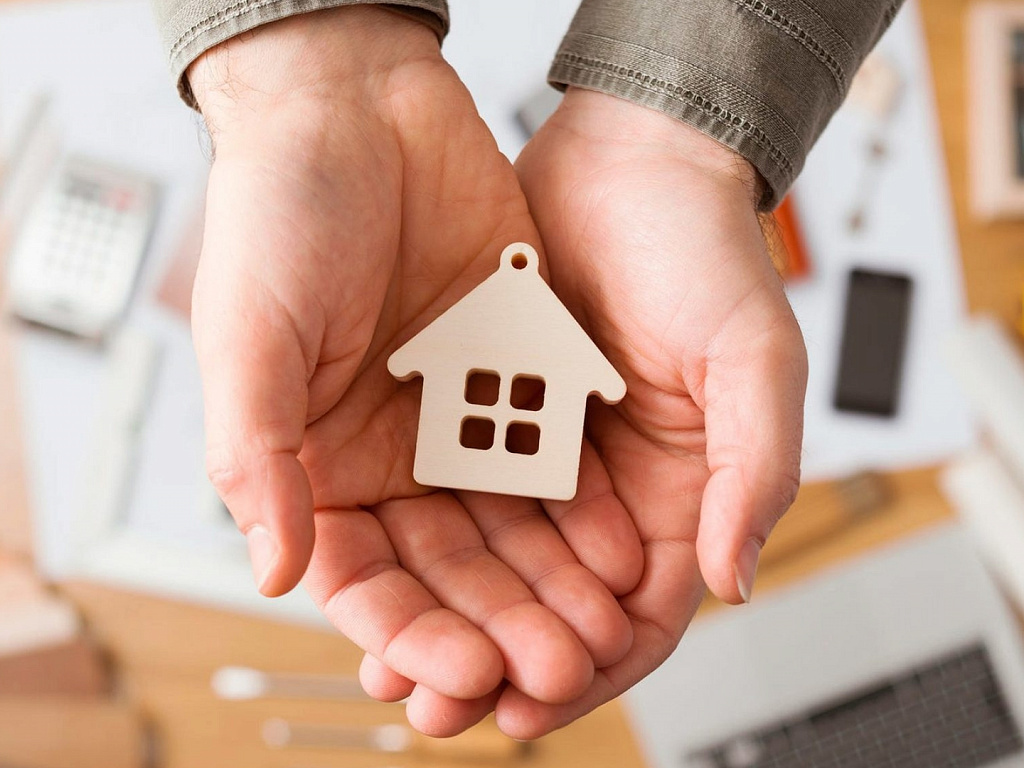 Какие решения принимают уполномоченные органы после рассмотрения заявления?- о включении детей-сирот, лиц из числа детей-сирот, лиц, которые достигли возраста 23 лет, в список;- об отказе во включении детей-сирот, лиц из числа детей-сирот, лиц, которые достигли возраста 23 лет, в список.Каковы основания исключения сирот из списка?- утрата ими оснований для предоставления благоустроенных жилых помещений специализированного жилищного фонда по договорам найма специализированных жилых помещений;- включение их в список в другом субъекте Российской Федерации в связи со сменой места жительства;- прекращение у них гражданства Российской Федерации, если иное не предусмотрено международным договором Российской Федерации;- смерть или объявление их умершими.Каков порядок предоставления жилых помещений сиротам?- Сиротам органом исполнительной власти субъекта Российской Федерации, на территории которого находится их место жительства, однократно предоставляются благоустроенные жилые помещения специализированного жилищного фонда по договорам найма специализированных жилых помещений.Жилые помещения предоставляются по заявлению сирот в письменной форме:-по достижении ими возраста 18 лет, а также в случае приобретения полной дееспособности до достижения совершеннолетия;- ранее чем по достижении ими возраста 18 лет в случаях, предусмотренных законодательством субъектов Российской Федерации;- после достижения возраста 18 лет по окончании срока пребывания в детском доме, а также по завершении получения профессионального образования, профессионального обучения, либо окончании прохождения военной службы по призыву, либо окончании отбывания наказания в исправительных учреждениях.Предоставляемые жилые помещения должны быть пригодными для постоянного проживания или отвечать установленным для жилых помещений санитарным и техническим правилам и нормам, иным требованиям законодательства Российской Федерации. Срок действия договора найма специализированного жилого помещения составляет пять лет. В случае выявления обстоятельств, свидетельствующих о необходимости оказания сиротам содействия в преодолении трудной жизненной ситуации, договор найма специализированного жилого помещения может быть заключен на новый пятилетний срок неоднократно по решению органа исполнительной власти субъекта Российской Федерации.По окончании срока действия договора найма специализированного жилого помещения и при отсутствии обстоятельств, свидетельствующих о необходимости оказания сироте содействия в преодолении трудной жизненной ситуации, орган исполнительной власти субъекта Российской Федерации обязан заключить с сиротой договор социального найма.Можно ли продать полученную от государства квартиру после окончания срока пребывания в организации для детей-сирот?В течение пяти лет после получения продать квартиру не получится. Однако если сирота не нуждается в помощи по преодолению трудной жизненной ситуации, то по истечении пяти лет с ним будет заключен договор социального найма с возможностью дальнейшей приватизации жилья.Можно ли получить деньги на покупку жилья вместо квартиры?В Челябинской области в 2023 году данная услуга не предоставляется.Как получить компенсацию расходов на оплату найма   жилого помещения до предоставления  благоустроенного жилого помещения по договору специализированного найма?-  Постановлением Правительства Челябинской области от 10.12.2021 года № 635- П лицам, включенным в список подлежащих обеспечению жилыми помещениями детей- сирот и детей, оставшихся без попечения родителей, лиц из числа, назначается компенсация расходов на оплату жилого помещения на срок действия договора найма жилого помещения в размере ста процентов от оплаты за жилое помещения, но  не более 6000 рублей в месяц в городских округах и 3000 рублей в муниципальных районах Челябинской области.   Для предоставления компенсации расходов на оплату найма жилого помещения лица из числа детей- сирот следует обратиться в орган социальной защиты населения по месту фактического проживания с соответствующими заявлениями.